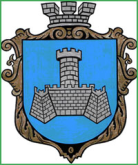 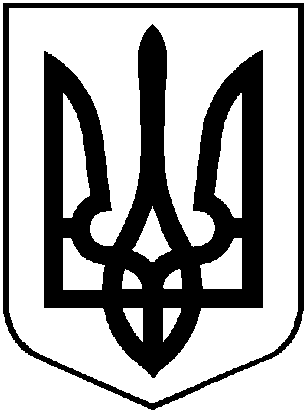 УКРАЇНАВІННИЦЬКОЇ ОБЛАСТІМІСТО ХМІЛЬНИКРОЗПОРЯДЖЕННЯМІСЬКОГО ГОЛОВИвід «25»  квітня  2018 р.                                                                   №169-рПро участь дітей міста Хмільникау міжнародному музичному обмініу місті Буско-Здруй (Республіка Польща)В рамках виконання Угоди між територіальними громадами міста та гміни Буско-Здруй Свентокшиського воєводства (Польща) та містом Хмільник Вінницької області (Україна) «ПРО ПАРТНЕРСТВО ТА СПІВПРАЦЮ» від 07.11.2008 р., враховуючи запрошення бургомістра міста та гміни Бусько-Здруй від 01.03.2018 р., для вдосконалення методики музичної освіти дітей та молоді і майстер-класів, керуючись Постановою Кабінету Міністрів України від 21 грудня 2005 р. №1251 «Про затвердження Порядку організації виїзду дітей за кордон на відпочинок та оздоровлення», керуючись ст.42, 59 Закону України «Про місцеве самоврядування в Україні»:Відрядити учнів КПНЗ Хмільницька школа мистецтв у кількості 6 осіб разом з викладачем КПНЗ Хмільницької школи мистецтв –Доліним Михайлом Юрійовичем до міста Буско-Здруй (Польща) для участі у IV Міжнародному музичному обміні у період з 06 по 12 травня 2018 р. (згідно додатку).Призначити опікуном групи - Андрощук Ольгу Миколаївну викладача КПНЗ Хмільницька школа мистецтв, перекладачем – Дреженкову Світлану Валентинівну – вчителя англійської мови НВК: ЗШ І-ІІІ ступенів гімназія №1 міста Хмільника.Покласти персональну відповідальність за дотримання вимог щодо охорони здоров’я та безпеки життя дітей під час поїздки на опікуна групи Андрощук О.М.Управлінню економічного розвитку та євроінтеграції міської ради (Підвальнюк Ю.Г.) провести організаційні заходи щодо поїздки дітей за кордон.Контроль за виконанням цього розпорядження залишаю за собою.Міський голова							С.Б. РедчикС.П.МаташА.В. СташкоЮ.Г.ПідвальнюкН.А.БуликоваО.М.ДрачІ.А.ЯкубовДодатокдо розпорядження міського головивід 25.04.2018р. №169-рСписок осіб, які будуть приймати участь у IV Міжнародному музичному обміні у місті Буско-Здруй (Польща)1.Кравчук Богдан Олегович (гітара) -  08.09.2003 р.н., вул. Вишневецького 132.Струтинський Денис Вікторович (труба) - 16.08.2004 р.н., вул. Вербівська 433.Олійник Андрій Миколайович (саксофон) - 07.06.2005 р.н., вул. Свободи 144.Єгоров Максим Васильович (саксофон) - 16.08.2005 р.н., вул. 1-го Травня 945.Вергелес Каріна Віталіївна (бандура) - 13.09.2003 р.н.,вул. Джерельна 136.Козак Ганна Валеріївна (бандура) - 14.07.2004 р.н., вул. Вугринівська 1197.Андрощук Ольга Миколаївна (бандура) - 23.03.1955 р.н., вул. Північна 41/18.Долін Михайло Юрійович (духові інструменти) - 27.04.1972р.н., вул. Соборності 46Міський голова						С.Б.Редчик